ПОРТФОЛИО ВЫПУСКНИКА ФАКУЛЬТЕТА ТОВІ. Общие сведения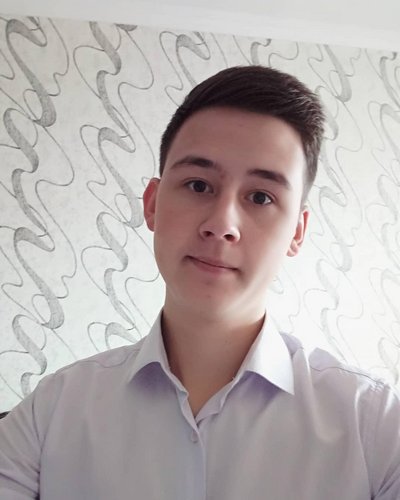          Место для фото                *По желанию выпускника, для открытого представления в сети интернет.ІІ. Результаты обученияІІІ. СамопрезентацияФамилия, имя, отчество   Гордейчик Никита АлександровичДата рождения/гражданство08.02.2000/РБФакультетТехнология органических веществСпециальностьФизико-химические методы сертификациипродовольственных товаровСемейное положениеНе женатМесто жительства (указать область, район, населенный пункт)г. Гродно, пер. ЮжныйE-mailgordeichik.nikita@gmail.comСоциальные сети (ID)*vk.com - https://vk.com/id221812210
Telegram - @nikita_gordeichik Моб.телефон/Skype*+375444709150
+375447399025Основные дисциплины по специальности, изучаемые в БГТУ1 Подтверждение соответствия пищевых продуктов;2 Техническое нормирование и стандартизация;3 Квалиметрия систем, процессов и продукции;4 Системы управления качеством;5 Метрология;6 Резонансные методы измерения;7 Радиохимия;8 Статистические методы управления качеством продукции;9 Хроматография и электрофорез в контроле качества пищевых продуктов;10 Требования безопасности при сертификации пищевых продуктов;11 Пищевая химия;12 Химико-аналитический контроль пищевых продуктов;13 Сенсорный контроль качества пищевых продуктов;14 Оптические методы и приборы контроля качества пищевых продуктов;15 Электрофизические методы и приборы контроля качества пищевыхпродуктов;16 Учебно-исследовательская работа студентов;17 Идентификация и выявление фальсификации пищевых продуктов;18 Микробиологические методы контроля качества пищевых продуктов;19 Технология пищевых производств;20 Организация и технология испытаний;21 Научно-техническая экспертиза и нормоконтроль.Дисциплины курсового проектирования1. Пищевая химия;2. Организация и технология испытаний:3. Техническое нормирование и стандартизация;4. Химико-аналитический контроль пищевых продуктов;5. Экономика и управление на предприятиях сертификации и стандартизацииСредний балл по дисциплинам специальности7.4Места прохождения практикиОАО «Молочный Мир»; РУП «БелГИМ».Владение иностранными языками (подчеркнуть необходимое, указать язык); наличие международных сертификатов, подтверждающих знание языка: ТОЕFL, FСЕ/САЕ/СРЕ, ВЕС и т.д.начальный;элементарный; средний;продвинутый(английский);свободное владение.Дополнительное образование (курсы, семинары, стажировки, владение специализированными компьютерными программами и др.)Владение пакетом MS Office.Окончен спецкурс «Иностранный язык для специальных целей» в Центреязыковой подготовки БГТУ (присвоено удостоверение референта-переводчикатехнической литературы)Научно-исследовательская деятельность (участие в НИР, конференциях, семинарах, научные публикации и др.)Участие в XIII студенческой научно-практической конференции факультета ТОВ«Наука – шаг в будущее»Общественная активностьучастие в внутриуниверситетских олимпиадах по инновационной деятельностиЖизненные планы, хобби и сфера деятельности, в которой планирую реализоватьсяПолучение практического опыта по специальности и дальнейшая работа, свозможностью карьерного роста. Приобретение новых знаний, навыков,совершенствование уже имеющихся. Свободное время посвящаю спорту и саморазвитию.Желаемое место работы (область/город/предприятие и др.)г. Минск